   Brdská stezka, 48.ročník - E u r o p a c u p       11.4.2015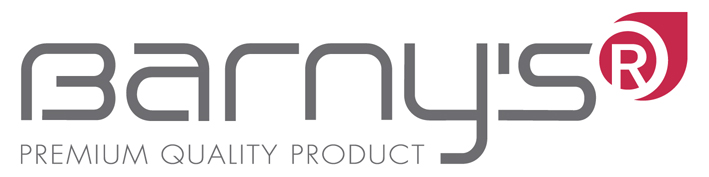 Sponsor akce  Distributor  doplňkové  stravyMezinárodní ultramaratonský  závod v běhu na 50km,ECUMistrovství České republiky veteránů v ultramaratonském běhuOrganizátor: KČT TJ SOKOL Mníšek pod Brdy a  CREDO-ELEKTRO spol. s r.o.Ředitel závodu: Krejsa Josef, Fričova 1240, 263 01 DOBŘÍŠ, mail : j.krejsa@credo-elektro.com , sport@credo-elektro.com Hlavní rozhodčí: Pavel HeroldZávodí se podle pravidel mezinárodní asociace ultramaratonců a dle pravidel  ECU.Termín a místo:  v sobotu  11.4. 2015  Mníšek pod Brdy -  Start  závodu:    8.00 hod.  Na školním  hřišti za ZŠ  Mníšek pod Brdy , Nádražní 420  49°51´47.073”N,14°15´52,146”E                                                                                      Lesní asfaltové silnice (2/3 okruhu), zbytek lesní a polní široké  pevné cesty.Popis trasy -  turistická mapa č. 38 - HřebenyMníšek, ,Řitka, U Šraňku, Skalka, Kytínská louka, Vrážky, Nad háj. Rochota, Stožec, háj.Obora, Bekovka, háj. Knížecí Studánky,Hladovka,rozc.před Chouzavou, Kytín, Kytínská louka, Stříbrná Lhota, Mníšek -  jídelna ZŠ -školní hřiště.Kontrolní stanoviště - hlavní občerstvovací stanice: Řevnická silnice 9 km, Na Soudném 15 km, Stožec - . n. m. (22km),hájovna Obora (28 km), hájovna Knížecí Studánky (34 km),  Chouzavá (40 km), Kytínská louka (44 km).Kategorie : mezinárodní závod – muži do 39, 49, 59 let  a ostatní při účasti min. 3 závodníků, ženy  jedna kategorie a pro ostatní kategorie  stejná podmínka jako u mužů. V  ECU  kategorie nejsou, kategorie  veteránů po 5 letech. Startovné : 300,- Kč  při zaslání poštovní poukazkou v termínu společně s přihláškou,   400,- Kč při přihlášce po termínu a na místě.Startují: všichni řádně přihlášení závodníci podle věkových kategorií, kteří pošlou přihlášku v uvedeném termínu.Občerstvení: při závodě 7x na okruhu, cca každých 7 km - iontový nápoj, čaj, minerálka,pivo, Cola, cukr, sůl, čokoláda, sušené ovoce,  hrozinky,banán , sýr, chléb. Možnost vlastního občerstvení na jednotlivé kontroly odevzdat pořadatelům nejpozději 30 minut před startem, označené startovním číslem a místem kontroly. Po skončení běhu pro každého přihlášeného závodníka kompletní oběd v jídelně Základní školyPro doprovod  možno při prezentaci dokoupit za 80,- Kč.Ubytování:    a )  50,- Kč ve vlastních spacích pytlích na podlaze v určených prostorách v Mníšku pod Brdy dle dispozic při                                            prezentaci                       b) 300-400,- Kč   na vlastní náklady v penzionu (Mníšek, Nová Ves, Dobříš, Obořiště, Stříbrná Lhota)                       c) 400 – 950,- Kč   na vlastní náklady  v hotelu  , Dobříš, Zbraslav, Řevnice  Ceny jsou za osobu a noc, ubytování v hotelu,   penzionu a ve spacáku se platí při prezentaci, nebo předem se startovným.Nutno vyznačit na přihlášce pro rezervaci ubytování  do29. března 2015 !!!Přihlášky: na přiložených formulářích budou přijímány společně s žádostí o ubytování do 4.dubna  2014 na adrese:	Ivana Vidimová, Bukovinská 222, 19017  Praha 9-Vinoř	Tel./Fax .:  221 082 254  E-mail : vidimovai@centrum.czCeny : V hodnocených kategoriích za první 3 místa věcné ceny , na dalších místech dle možností pořadatelů. Celkový vítěz  muži, ženy obdrží poháry  a první tři  medaileVšichni obdrží diplom, upomínku, startovní číslo, tričko závodu.   Veteránské kategorie -   první tři:  medaile.Oběd : Pro běžce v ceně startovného a pro doprovod  možnost zakoupení při prezentaci po předběžném přihlášení  cena  80,-KčVyhlášení výsledků: po skončení závodu  předání cen v jídelněPrezentace: v jídelně  ZŠ   Mníšek                     v pátek  10. 4.  od  18.00  do 22.00 hod.	       v sobotu 11.4.  od    6.30  do   7.30 hod !!!V prostorách  startu  šatna, sprchy, možnost nákupu občerstvení a pití, prostor na odložení zavazadel.B r d s k á      s  t  e  z  k  a      2 0 15   -   E u r o p a c u p .Kvalifikace   World Trophy IAU 50km UltramaratonuP  Ř  I  H  L  Á  Š  K  A     BĚH    50kmPříjmení			Jméno				Datum nar.		M        Žr.č. ...........................................Adresa						PSČ				Město	Sportovní  klub			    	           Stát		           Telefon			Povolání									e-mail															UbytováníANO         NE                       Hotel		Penzion		Spacák		10.4.	11.4.   ANO          NEOběd  doprovod